Святковий концерт для жителів громади «Тобі, жінко, ці квіти!», присвячений Міжнародному Дню 8 Березня. Початок о 17:00 год. в КЗ ЦКД «Слобожанський», вул. Теплична, 23.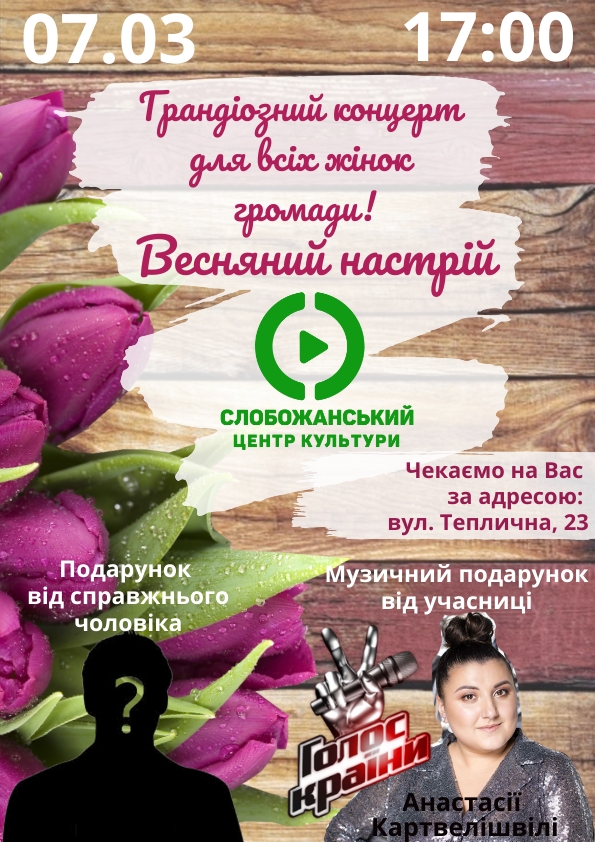 